ДНЗ №73ПроектОзнайомлення з рідним містом як засіб патріотичного виховання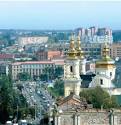 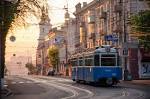 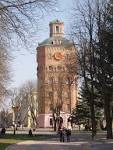 Підготувала: Чельнікіна Н.В.Вінниця2014Течуть століття і пливуть роки.Фортечні мури — мудреці правічні,Старі згадки, мов скарби бережуть.Це—обереги міста історичні.Актуальність проекту       Невід'ємна частина будь-якої системи освіти – виховання патріотизму. Патріотизм – це любов і прив'язаність до Батьківщини, відданість їй, відповідальність за неї, бажання трудитися на її благо, берегти й множити багатства.Основи патріотизму починають формуватися в дошкільному та молодшому шкільному віці. Патріотичне виховання дошкільників включає в себе передачу їм знань, формування на їх основі відносин та організацію доступної за віком діяльності. Фундаментом патріотизму по праву вважається цілеспрямоване ознайомлення дітей з рідним краєм. 
Любов до Вітчизни починається з любові до своєї малої Батьківщини - місця, де народилася людина. Базовий етап формування у дітей любові до Батьківщини - накопичення ними соціального досвіду життя у своєму місті, засвоєння прийнятих у ньому норм поведінки, взаємин, прилучення до світу його культури.Для успішності роботи з дітьми по ознайомленню з містом, де вони живуть, можна  застосувати проектний метод. Дошкільне дитинство можна назвати часом щоденних відкриттів. Дорослим  слід дарувати дітям радість цих відкриттів, наповнивши їх ідеологічним і виховним змістом. Вони  повинні сприяти формуванню моральних засад та почуття патріотизму. Розсуваючи горизонти пізнаваного дітьми, ми запалюємо в їх серцях іскорку любові до рідного краю, до Батьківщини.Паспорт проектуМета: поглиблення громадянських почуттів дітей шляхом розширення знань про історію міста.Завдання:- Ознайомити дітей з історією міста- Формування навиків пошуково-дослідницької діяльності вихованців- Розширення форм співпраці з батьками у здійсненні навчально-виховного процесу- Прищеплення дітям любові до рідного міста, розвиток інтерес до його історичного минулого та формування бажання примножувати славу рідного краю.Очікувані результати:- Збагачення знань дітей та дорослих про історію рідного міста- Поглиблення громадянських почуттів вихованців- Накопичення довідково-історичних відомостей, методичних, практичних, ілюстративних матеріалів для ознайомлення дітей з рідним містомУчасники:Педагоги, діти, батьки.Вік дітей: 6 – 7 роківГрупи:КартографиНапрями досліджень:- створення мапи проекту - дослідження історії вулиць містаЛітописціНапрями досліджень: “Мій край—моя історія жива”- історичні факти життя міста та створення історичної довідки- назви міста  та історія його виникнення- історія в символах міста (гімн, герб, прапор)- історія виникнення та розвитку ремесел і промисловості міста- історія бойової слави містаДослідникиНапрями досліджень: “Їх імена вписані в історію міста”- історичні особи (князі, полководці, письменники, декабристи, герої громадянської і Великої Вітчизняної війни тощо)Юні месники Подільського краю- як увіковічено відомих та видатних людей у нашому місті (назвах вулиць, приміщень, меморіальних дошках, пам’ятниках)- наші випускники—наша гордістьАрхітекториНапрями досліджень: “Як росло, змінювалося і розквітало місто”КраєзнавціНапрями досліджень: “Історія побуту міста”Створення кімнати  краєзнавчого музеюТворціПедлабораторіяНапрями роботи: “Вивчаємо історію рідного міста та примножуємо його славу”- збір та систематизація творчих доробок педагогів, батьків,  дітей (віршів, оповідань, казок, легенд тощо)- керівництво розробкою та апробацією матеріалів методичного забезпечення, дидактичного матеріалу тощо.- організація виставки “Кроки проекту”- організація презентації результатів проектуПлан дій:Постановка проблеми: що ми знаємо про рідне місто? Що хочемо дізнатися?Визначення майбутньої діяльності. Як нам знайти відповіді?Розподіл за групами.Планування діяльності дітей разом із дорослими, визначення способів реалізації проекту.Проведення проекту дітьми і дорослимиОбговорення результатів.Визначення перспектив проектування.Термін реалізації: 3 місяці ПрактичніСтворення розвивального середовища, що забезпечує розвиток інтересу і допитливості. Екскурсії і спостереження, розширюючи кругозір дитини.Створення альбому «Цікаві місця мого міста»Дидактичні ігри.Рухливі ігри.Моделювання.СловесніБесіди.Читанняхудожньої літератури. Вивчення  віршів.РозповіданняРозваги.  НаочніОрганізація виставок.Збір фотоматеріалів.Розглядання ілюстрацій.Інформаційні стенди.Особистий приклад дорослих.Моделювання.Перспективний план роботи за проектом:Перегляд картин, книг, листівок, фотографій та відео про наше місто.Знайомство з історією міста.Збирання фотографій, книг, відеоматеріалів, газетних статей.Екскурсії: на ж – д вокзал, до міської лікарні, до пожежної частини, у парк, у школу мистецтв..Бесіди: «Чим славиться наше місто?», «Вулиці по яким ми ходимо», «Наші батьки – працівники на благо».Зустрічі з відомими людьми.Пізнавальні заняття: Наше місто, Хто працює на залізній дорозі, Почесна професія «лікар», «Пожежник» звучить гордо.Оформлення альбому «Чим славиться наше місто».Художня діяльність дітей: малювання малюнків «Наше місто: минуле й майбутнє».Конкурси й виставки.Опис реалізації проекту:Підбираю краєзнавчий матеріал відповідно до запланованої діяльності, доповнюю його матеріалами про місто Вінницю.Проектний метод передбачає інтеграцію (взаємопроникнення розділів програми) на основі єдиного проекту. Я узгоджую тематику занять по ознайомленню з рідним містом з тематикою інших занять, іграми дітей; створю умови для самостійної та спільної роботи  дорослих та дітей з матеріалом.Успішність розвитку дошкільників при знайомстві з рідним містом стає можливою за умови їх активної взаємодії з навколишнім світом емоційно-практичним шляхом, тобто через різні види діяльності, властиві дошкільному віку та тісній співпраці з батьками. Діти і дорослі (педагоги, батьки) розробляють екскурсійно – туристичні маршрути по місту, починають пошукову роботу і збір матеріалів .У процесі пошукової діяльності діти познайомилися c історією міста Вінниця: як виникло місто на цьому місці, чому носить таку цікаву назву. З'ясували, де і чому починали селитися люди. Чому вулиці носять такі назви, у назвах яких знайшла відображення історія міста і країни. Особливу цікавість викликали назва вулиці на якій розташована наша школа. Діти дізналися відповіді на усі свої питання на зустрічах  з цікавими людьми нашого міста.Відкриттям для учнів стало те, що наше місто має свій герб.Великим імпульсом у вихованні патріотизму стало відвідування з учнями пам’ятнику  загиблим солдатам і виступ ветерана Великої Вітчизняної Війни.Розвитку пізнавальних інтересів дошкільниківсприяють ігрові персонажі. Вчителі нашої школи  часто вигадують оригінальних героїв для роботи з дітьми. В цьому році було вирішено створити новий персонаж - «господаря» міста. Був оголошений конкурс серед батьків учнів. Потім пройшла презентація іграшок.